Identyfikator produktu:	AMBI-PUR WC ACTIVE GEL_PINK HIBISCUS & ROSE - BSR000242Inne środki identyfikacji:UFI: 2GFK-Y81E-7Q3C-02JGIstotne zidentyfikowane zastosowania substancji lub mieszaniny oraz zastosowania odradzane:Odpowiednie zastosowania: Środek czyszczącyZastosowania odradzane: Wszystkie zastosowania niewymienione w niniejszej sekcji lub w sekcji 7.3.Dane dotyczące dostawcy karty charakterystyki:BLUESUN CONSUMER BRANDS S.L.UCtra. Antigua Sevilla-Alcalá, Km 1,541500 Alcalá de Guadaira, Sevilla - Sewilla - Hiszpania Telefon: +34954481200msds@bluesuncb.com http://www.bluesuncb.comNumer telefonu alarmowego:SEKCJA 2: IDENTYFIKACJA ZAGROŻEŃ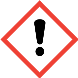 Klasyfikacja substancji lub mieszaniny: Rozporządzenie CLP (WE) nr 1272/2008:Klasyfikacja tego produktu została przeprowadzona zgodnie z rozporządzeniem CLP (WE) nr 1272/2008.  Eye Irrit. 2: Działa drażniąco na oczy, Kategoria 2, H319Elementy oznakowania:Rozporządzenie CLP (WE) nr 1272/2008:UwagaZwroty wskazujące rodzaj zagrożenia:Eye Irrit. 2: H319 – Działa drażniąco na oczy.Zwroty wskazujące środki ostrożności:P101: W razie konieczności zasięgnięcia porady lekarza należy pokazać pojemnik lub etykietę. P102: Chronić przed dziećmi.P264: Dokładnie umyć ręce po użyciu.P301+P312: W PRZYPADKU POŁKNIĘCIA: W przypadku złego samopoczucia skontaktować się z OŚRODKIEM ZATRUĆ/lekarzem.P305+P351+P338: W PRZYPADKU DOSTANIA SIĘ DO OCZU: Ostrożnie płukać wodą przez kilka minut. Wyjąć soczewki kontaktowe, jeśli są i można je łatwo usunąć. Nadal płukać.P337+P313: W przypadku utrzymywania się działania drażniącego na oczy: zasięgnąć porady/zgłosić się pod opiekę lekarza.Inne zagrożenia:Produkt nie spełnia kryteriów PBT/vPvBWłaściwości zaburzające gospodarkę hormonalną: Produkt nie spełnia kryteriów.SEKCJA 4: ŚRODKI PIERWSZEJ POMOCYOpis środków pierwszej pomocy:Objawy wynikające z zatrucia mogą pojawić się po narażeniu, dlatego w razie wątpliwości należy zwrócić się o pomoc lekarską w przypadku bezpośredniego narażenia na produkt chemiczny lub utrzymującego się dyskomfortu, pokazując kartę charakterystyki danego produktu.Wdychanie:Dany produkt nie zawiera substancji sklasyfikowanych jako niebezpieczne do wdychania, jednak w przypadku wystąpienia objawów zatrucia należy usunąć poszkodowaną osobę z miejsca narażenia i zapewnić jej dostęp świeżego powietrza. Jeśli objawy nasilą się lub nie ustąpią, należy skontaktować się z lekarzem.Kontakt ze skórą:Dany produkt nie jest klasyfikowany jako niebezpieczny w kontakcie ze skórą. Jednak w przypadku kontaktu ze skórą zaleca się zdjęcie zanieczyszczonej odzieży i obuwia, spłukanie skóry lub, jeśli to konieczne, umycie poszkodowanej osoby zimną wodą i neutralnym mydłem. W przypadku poważnej reakcji należy skonsultować się z lekarzem.Kontakt z oczami:Dokładnie płukać oczy letnią wodą przez co najmniej 15 minut. Nie pozwalać osobie poszkodowanej pocierać ani zamykać oczu. Jeśli osoba poszkodowana używa soczewek kontaktowych, należy je usunąć, chyba że są one przyklejone do oczu, w którym to przypadku usunięcie może to spowodować dalsze uszkodzenia. We wszystkich przypadkach, po oczyszczeniu, należy jak najszybciej skonsultować się z lekarzem i zapoznać się z kartą charakterystyki produktu.Połknięcie/aspiracja:Nie wywoływać wymiotów, a jeśli do nich dojdzie, trzymać głowę nisko, aby uniknąć zachłyśnięcia. Zapewnić poszkodowanemu odpoczynek. Wypłukać jamę ustną i gardło, ponieważ mogły one zostać uszkodzone podczas spożycia.Najważniejsze ostre i opóźnione objawy oraz skutki narażenia:Ostre i opóźnione objawy zostały opisane w sekcjach 2 i 11.Wskazania dotyczące wszelkiej natychmiastowej pomocy lekarskiej i szczególnego postępowania z poszkodowanym:Nie dotyczyŚrodki gaśnicze: Odpowiednie środki gaśnicze:Produkt jest niepalny w normalnych warunkach przechowywania, obchodzenia się i użytkowania. W przypadku spalania w wyniku niewłaściwego obchodzenia się, przechowywania lub użytkowania, zaleca się stosowanie gaśnic proszkowych poliwalentnych (proszek ABC), zgodnie z rozporządzeniem w sprawie systemów ochrony przeciwpożarowej.Nieodpowiednie środki gaśnicze:Nie dotyczySzczególne zagrożenia związane z substancją lub mieszaniną:W wyniku spalania lub rozkładu termicznego powstają reaktywne produkty uboczne, które mogą stać się wysoce toksyczne i w konsekwencji mogą stanowić poważne zagrożenie dla zdrowia.Informacje dla straży pożarnej:W zależności od wielkości pożaru może być konieczne użycie pełnej odzieży ochronnej i niezależnego aparatu oddechowego (SCBA). Zgodnie z Dyrektywą 89/654/WE powinny być dostępne minimalne udogodnienia i wyposażenie awaryjne (koce gaśnicze, przenośna apteczka pierwszej pomocy...).Informacje dodatkowe:Należy postępować zgodnie z Wewnętrznym Planem Awaryjnym oraz Arkuszami Informacyjnymi dotyczącymi działań podejmowanych w razie wypadku lub innych sytuacji awaryjnych. Wyeliminować wszystkie źródła zapłonu. W przypadku pożaru należy schłodzić pojemniki i zbiorniki do przechowywania produktów podatnych na spalanie, wybuch lub BLEVE w wyniku wysokich temperatur. Unikać rozlania produktów użytych do gaszenia pożaru do środowiska wodnego.Indywidualne środki ostrożności, wyposażenie ochronne i procedury w sytuacjach awaryjnych: Dla personelu nieratowniczego:Odizolować wycieki pod warunkiem, że nie ma dodatkowego zagrożenia dla osób wykonujących to zadanie. Należy stosować środki ochrony osobistej przed potencjalnym kontaktem z rozlanym produktem (patrz sekcja 8). Ewakuować obszar i trzymać z dala osoby nieposiadające środków ochrony.Dla personalu ratowniczego:Patrz punkt 8.Środki ostrożności w zakresie ochrony środowiska:Dany produkt nie jest klasyfikowany jako niebezpieczny dla środowiska. Produkt należy przechowywać z dala od kanalizacji, wód powierzchniowych i gruntowych.Metody i materiały zapobiegające rozprzestrzenianiu się skażenia i służące do usuwania skażenia:Zalecenia:Zebrać rozlaną substancję za pomocą piasku lub obojętnego absorbentu i przenieść w bezpieczne miejsce. Nie absorbować za pomocą trocin ani innych palnych absorbentów. W przypadku jakichkolwiek wątpliwości związanych z utylizacją należy zapoznać się z sekcją 13.Odniesienia do innych sekcji:Patrz sekcje 8 i 13.Środki ostrożności dotyczące bezpiecznego postępowania:A.- Ogólne środki ostrożności dotyczące bezpiecznego użytkowaniaPrzestrzegać obowiązujących przepisów dotyczących zapobiegania zagrożeniom przemysłowym w odniesieniu do ręcznego przenoszenia ciężarów. Utrzymywanie porządku, czystości i niszczenie przy użyciu bezpiecznych metod (sekcja 6).B.- Zalecenia techniczne dotyczące zapobiegania pożarom i wybuchomProdukt jest niepalny w normalnych warunkach przechowywania, obsługi i użytkowania. Zaleca się przenoszenie przy niskich prędkościach, aby uniknąć generowania ładunków elektrostatycznych, które mogą mieć wpływ na produkty łatwopalne. Informacje na temat warunków i materiałów, których należy unikać, znajdują się w sekcji 10.C.- Zalecenia techniczne dotyczące ogólnej higieny pracyNie jeść ani nie pić podczas procesu, a następnie umyć ręce odpowiednimi środkami czyszczącymi.D.- Zalecenia techniczne mające na celu zapobieganie zagrożeniom dla środowiskaZaleca się, aby w pobliżu produktu znajdował się materiał chłonny (patrz podsekcja 6.3).Warunki bezpiecznego magazynowania, w tym informacje dotyczące wszelkich wzajemnych niezgodności:A.- Środki techniczne dotyczące przechowywaniaPrzechowywać w chłodnym, suchym i dobrze wentylowanym miejscu                                          B.- Ogólne warunki przechowywaniaUnikać źródeł ciepła, promieniowania, elektryczności statycznej i kontaktu z żywnością. Dodatkowe informacje znajdują się w podrozdziale 10.5Szczególne zastosowanie(-a) końcowe:Z wyjątkiem instrukcji już określonych, nie jest konieczne podawanie żadnych specjalnych zaleceń dotyczących zastosowań danego produktu.SEKCJA 8: KONTROLA NARAŻENIA/ŚRODKI OCHRONY INDYWIDUALNEJParametry dotyczące kontroli:Substancje, których dopuszczalne wartości narażenia zawodowego muszą być monitorowane w miejscu pracy (europejski dopuszczalny poziom narażenia zawodowego, a nie przepisy krajowe):Nie ma obowiązujących limitów narażenia zawodowego dla substancji zawartych w produkcie.DNEL (pracownicy):DNEL (populacja ogólna):PNEC:Kontrola narażenia:A.- Indywidualne środki ochrony, takie jak środki ochrony indywidualnejJako środek zapobiegawczy zaleca się stosowanie podstawowych środków ochrony indywidualnej z odpowiednim oznaczeniem <<CE>> zgodnie z rozporządzeniem (UE) 2016/425. Więcej informacji na temat środków ochrony indywidualnej (przechowywanie, użytkowanie, czyszczenie, konserwacja, klasa ochrony...) można znaleźć w ulotce informacyjnej dostarczonej przez producenta. Więcej informacji można znaleźć w podrozdziale 7.1. Wszystkie informacje zawarte w niniejszym dokumencie stanowią zalecenie, które wymaga doprecyzowania przez służby ds. zapobiegania ryzyku na stanowisku pracy, ponieważ nie wiadomo, czy firma dysponuje dodatkowymi środkami.B.- Ochrona dróg oddechowychUżycie sprzętu ochronnego będzie konieczne w przypadku powstania mgły lub przekroczenia limitów narażenia zawodowego.C.- Specjalna ochrona dłoniPonieważ produkt jest mieszaniną kilku substancji, odporności materiału rękawic nie można obliczyć z wyprzedzeniem z całkowitą pewnością i dlatego należy ją sprawdzić przed zastosowaniem.D.- Ochrona oczu i twarzyE.- Ochrona ciałaF.- Dodatkowe środki awaryjneKontrola narażenia środowiska:Zgodnie z przepisami wspólnotowymi dotyczącymi ochrony środowiska zaleca się unikanie rozlania produktu i jego pojemnika do środowiska. Dodatkowe informacje znajdują się w podrozdziale 7.1.DLotne związki organiczne:W odniesieniu do dyrektywy 2010/75/UE produkt ten ma następujące właściwości:V.O.C. (zasilanie): 	0,03 % wagiGęstość V.O.C. przy 20°C: 	0,26 kg/m³ (0,26 g/L)Średnia liczba atomów węgla: 	10Średnia masa cząsteczkowa: 	136,29 g/molReaktywność:Nie oczekuje się niebezpiecznych reakcji, ponieważ produkt jest stabilny w zalecanych warunkach przechowywania. Patrz sekcja 7.Stabilność chemiczna:Stabilny chemicznie we wskazanych warunkach przechowywania, obsługi i użytkowania.Możliwość wystąpienia niebezpiecznych reakcji:W określonych warunkach nie oczekuje się niebezpiecznych reakcji prowadzących do nadmiernych temperatur lub ciśnienia.Warunki, których należy unikać:Nadaje się do przenoszenia i przechowywania w temperaturze pokojowej:Materiały niezgodne:Niebezpieczne produkty rozkładu:Aby poznać konkretne produkty rozkładu, patrz podrozdziały 10.3, 10.4 i 10.5. W zależności od warunków rozkładu mogą zostać uwolnione złożone mieszaniny substancji chemicznych: dwutlenek węgla (CO₂), tlenek węgla i inne związki organiczne.SEKCJA 11: INFORMACJE TOKSYKOLOGICZNEInformacje o klasach zagrożenia określonych w rozporządzeniu (WE) nr 1272/2008:Informacje eksperymentalne związane z właściwościami toksykologicznymi samego produktu nie są dostępneNiebezpieczne konsekwencje dla zdrowia:W przypadku narażenia, które jest powtarzalne, długotrwałe lub w stężeniach wyższych niż zalecane limity narażenia zawodowego, mogą wystąpić niekorzystne skutki dla zdrowia, w zależności od sposobu narażenia:A- Połknięcie (działanie ostre):Toksyczność ostra : W oparciu o dostępne dane, kryteria klasyfikacji nie są spełnione, ponieważ nie zawiera substancji sklasyfikowanych jako niebezpieczne do spożycia. Więcej informacji znajduje się w sekcji 3Żrący/drażniący: W oparciu o dostępne dane, kryteria klasyfikacji nie są spełnione. Zawiera jednak substancje sklasyfikowane jako niebezpieczne ze względu na ten efekt. Więcej informacji znajduje się w sekcji 3.B- Wdychanie (działanie ostre):Toksyczność ostra : W oparciu o dostępne dane, kryteria klasyfikacji nie są spełnione, ponieważ nie zawiera substancji sklasyfikowanych jako niebezpieczne do wdychania. Więcej informacji znajduje się w sekcji 3.Żrący/drażniący: W oparciu o dostępne dane, kryteria klasyfikacji nie są spełnione, ponieważ nie zawiera substancji sklasyfikowanych jako niebezpieczne ze względu na ten efekt. Więcej informacji znajduje się w sekcji 3.C- Kontakt ze skórą i oczami (działanie ostre):Kontakt ze skórą: W oparciu o dostępne dane, kryteria klasyfikacji nie są spełnione. Zawiera jednak substancje sklasyfikowane jako niebezpieczne w kontakcie ze skórą. Więcej informacji znajduje się w sekcji 3.Kontakt z oczami: Powoduje uszkodzenie oczu po kontakcie.D- Skutki CMR (rakotwórczość, mutagenność i toksyczność reprodukcyjna):Rakotwórczość: W oparciu o dostępne dane, kryteria klasyfikacji nie są spełnione, ponieważ nie zawiera substancji sklasyfikowanych jako niebezpieczne ze względu na wymienione skutki. Więcej informacji znajduje się w sekcji 3.IARC: Eugenol (3); d-limonen (3)Mutagenność: W oparciu o dostępne dane, kryteria klasyfikacji nie są spełnione, ponieważ nie zawiera substancji sklasyfikowanych jako niebezpieczne ze względu na ten efekt. Więcej informacji znajduje się w sekcji 3.Szkodliwe działanie na rozrodczość: W oparciu o dostępne dane, kryteria klasyfikacji nie są spełnione, ponieważ nie zawiera substancji sklasyfikowanych jako niebezpieczne dla tego działania. Więcej informacji znajduje się w sekcji 3.E- Działanie uczulające:Układ oddechowy: W oparciu o dostępne dane, kryteria klasyfikacji nie są spełnione, ponieważ nie zawiera substancji sklasyfikowanych jako niebezpieczne o działaniu uczulającym. Więcej informacji znajduje się w sekcji 3.Skóra: W oparciu o dostępne dane, kryteria klasyfikacji nie są spełnione, ponieważ nie zawiera substancji sklasyfikowanych jako niebezpieczne ze względu na ten efekt. Więcej informacji znajduje się w sekcji 3.F- Działanie toksyczne na narządy docelowe (STOT) - narażenie jednorazowe:W oparciu o dostępne dane, kryteria klasyfikacji nie są spełnione, ponieważ nie zawiera substancji sklasyfikowanych jako niebezpieczne ze względu na ten efekt. Więcej informacji znajduje się w sekcji 3.G- Działanie toksyczne na narządy docelowe (STOT) - narażenie powtarzane:Działanie toksyczne na narządy docelowe (STOT) - narażenie powtarzane: W oparciu o dostępne dane, kryteria klasyfikacji nie są spełnione, ponieważ nie zawiera substancji sklasyfikowanych jako niebezpieczne ze względu na ten efekt. Więcej informacji znajduje się w sekcji 3.Skóra: W oparciu o dostępne dane, kryteria klasyfikacji nie są spełnione, ponieważ nie zawiera substancji sklasyfikowanych jako niebezpieczne ze względu na ten efekt. Więcej informacji znajduje się w sekcji 3.H - Zagrożenie aspiracją:W oparciu o dostępne dane, kryteria klasyfikacji nie są spełnione, ponieważ nie zawiera substancji sklasyfikowanych jako niebezpieczne ze względu na ten efekt. Więcej informacji znajduje się w sekcji 3.Inne informacje:Nie dotyczySzczegółowe informacje toksykologiczne dotyczące substancji:Informacje o innych zagrożeniach:            Właściwości zaburzające gospodarkę hormonalnąWłaściwości zaburzające gospodarkę hormonalną: Produkt nie spełnia kryteriów.Inne informacjeNie dotyczyWyniki oceny właściwości PBT i vPvB:Produkt nie spełnia kryteriów PBT/vPvBWłaściwości zaburzające gospodarkę hormonalną:Właściwości zaburzające gospodarkę hormonalną: Produkt nie spełnia kryteriów.Inne działania niepożądane:Nie opisano13.1 Metody przetwarzania odpadów:Rodzaj odpadów (rozporządzenie (UE) nr 1357/2014):Nie dotyczyZarządzanie odpadami (usuwanie i ocena):Skonsultować się z autoryzowanym zarządcą usług związanych z odpadami w sprawie oceny i operacji usuwania zgodnie z Załącznikiem 1 i Załącznikiem 2 (Dyrektywa 2008/98/WE). Zgodnie z 15 01 (2014/955/WE) kodeksu i w przypadku, gdy pojemnik miał bezpośredni kontakt z produktem, zostanie on przetworzony w taki sam sposób, jak rzeczywisty produkt. W przeciwnym razie zostanie on przetworzony jako nieszkodliwa pozostałość. Odpadów nie należy wyrzucać do kanalizacji. Patrz punkt 6.2.Przepisy związane z gospodarką odpadami:Zgodnie z załącznikiem II do rozporządzenia (WE) nr 1907/2006 (REACH) określono przepisy wspólnotowe lub krajowe dotyczące gospodarki odpadamiPrawodawstwo wspólnotowe: Dyrektywa 2008/98/WE, 2014/955/UE, Rozporządzenie (UE) nr 1357/2014Transport towarów niebezpiecznych drogą lądową:W odniesieniu do ADR 2021 i RID 2021:14.114.214.314.4Numer UN lub nr id.Prawidłowa nazwa przewozowa UN:         Klasa(-y) zagrożenia w transporcie: Etykiety:Grupa pakowania:Nie dotyczy Nie dotyczy Nie dotyczy Nie dotyczy Nie     dotyczy Zagrożenia dla środowiska:	NieSpecjalne środki ostrożności dla użytkownikaPrzepisy specjalne:   Kod ogran. przewozu przez tunele:Właściwości fizykochemiczne:Nie dotyczy Nie     dotyczy patrz sekcja 9Ograniczone ilości:	Nie dotyczyTransport morski luzem zgodnie z instrumentami IMO:Nie dotyczyTransport towarów niebezpiecznych drogą morską:W odniesieniu do IMDG 40-20:14.114.214.314.4Numer UN lub nr id.: Prawidłowa nazwa przewozowa UN: Klasa(-y) zagrożenia w transporcie: Etykiety:Grupa pakowania:Nie dotyczy Nie dotyczy Nie dotyczy Nie dotyczy Nie     dotyczy Substancja zanieczyszczająca środowisko morskie:	NieSpecjalne środki ostrożności dla użytkownikaPrzepisy specjalne:Kody EmS:Właściwości fizykochemiczne:Nie dotyczypatrz sekcja 9Ograniczone ilości:	Nie dotyczyGrupa segregacyjna:Transport morski luzem zgodnie z instrumentami IMO:Nie dotyczy Nie dotyczyTransport lotniczy towarów niebezpiecznych:W odniesieniu do IATA/ICAO 2022:14.1 Numer UN lub nr id.:	Nie dotyczy14.214.314.4Prawidłowa nazwa przewozowa UN: Klasa(-y) zagrożenia w transporcie: Etykiety:Grupa pakowania:Nie dotyczy Nie dotyczy Nie dotyczy Nie     dotyczy Zagrożenia dla środowiska:	NieSpecjalne środki ostrożności dla użytkownikaWłaściwości fizykochemiczne:Transport morski luzem zgodnie z instrumentami IMO:patrz sekcja 9 Nie dotyczySEKCJA 15: INFORMACJE DOTYCZĄCE PRZEPISÓW PRAWNYCHPrzepisy prawne dotyczące bezpieczeństwa, zdrowia i ochrony środowiska specyficzne dla substancji lub mieszaniny: Substancje kandydujące do zezwolenia na mocy rozporządzenia (WE) nr 1907/2006 (REACH): Nie dotyczy                                                                                                                                                                                   Substancje zawarte w załączniku XIV do rozporządzenia REACH (,,Wykaz substancji podlegających procedurze udzielania zezwoleń") i data wygaśnięcia: Nie dotyczy Rozporządzenie (WE) nr 1005/2009 w sprawie substancji zubożających warstwę ozonową: Nie dotyczyArtykuł 95 rozporządzenia (UE) nr 528/2012: Nie dotyczyROZPORZĄDZENIE (UE) nr 649/2012 w odniesieniu do przywozu i wywozu niebezpiecznych produktów chemicznych: Nie dotyczyRozporządzenie (WE) nr 648/2004 w sprawie detergentów:Zgodnie z tym rozporządzeniem produkt spełnia następujące wymagania:Tensoaktywne substancje zawarte w tej mieszaninie spełniają kryteria biodegradowalności określone w rozporządzeniu (WE) nr 648/2004 w sprawie detergentów. Informacje potwierdzające ten fakt są dostępne dla odpowiednich organów państw członkowskich i zostaną im przedstawione na bezpośrednie żądanie lub żądanie producenta detergentu.Etykietowanie zawartości:Alergizujące substancje zapachowe: Salicylan benzylu (BENZYL SALICYLATE), Aldehyd heksylocynamonowy (HEXYL CINNAMAL).Seveso III:Nie dotyczyOgraniczenia komercjalizacji i stosowania niektórych niebezpiecznych substancji i mieszanin (załącznik XVII REACH itp.)Nie może być używany w:-artykułach ozdobnych przeznaczonych do wytwarzania efektów świetlnych lub kolorystycznych za pomocą różnych faz, na przykład w ozdobnych lampach i popielniczkach,-akcesoriach do wykonywania sztuczek i żartów,-grach dla jednego lub większej liczby uczestników lub wszelkich przedmiotach przeznaczonych do takiego użytku, nawet z elementami ozdobnymi.Szczegółowe przepisy dotyczące ochrony ludzi lub środowiska:Zaleca się wykorzystanie informacji zawartych w niniejszej karcie charakterystyki jako podstawy do przeprowadzenia oceny ryzyka w miejscu pracy w celu ustalenia niezbędnych środków zapobiegających ryzyku podczas obchodzenia się, użytkowania, przechowywania i usuwania danego produktu.Inne przepisy:Na produkt mogą mieć wpływ przepisy sektoroweRozporządzenie Parlamentu Europejskiego i Rady (WE) nr 1223/2009 z dnia 30 listopada 2009 r. dotyczące produktów kosmetycznychRozporządzenie (WE) nr 648/2004 Parlamentu Europejskiego i Rady z dnia 31 marca 2004 r. w sprawie detergentówRozporządzenie Komisji (WE) nr 907/2006 z dnia 20 czerwca 2006 r. zmieniające rozporządzenie (WE) nr 648/2004 Parlamentu Europejskiego i Rady w sprawie detergentów w celu dostosowania załączników III i VIIRozporządzenie Komisji (WE) nr 551/2009 z dnia 25 czerwca 2009 r. zmieniające rozporządzenie (WE) nr 648/2004 Parlamentu Europejskiego i Rady w sprawie detergentów w celu dostosowania jego załączników V i VI (odstępstwo dotyczące środków powierzchniowo czynnych)Ocena bezpieczeństwa chemicznego:Dostawca nie przeprowadził oceny bezpieczeństwa chemicznego.Przepisy dotyczące kart charakterystyki:Karta charakterystyki powinna być dostarczona w języku urzędowym kraju, w którym produkt jest wprowadzany do obrotu. Niniejsza karta charakterystyki została opracowana zgodnie z ZAŁĄCZNIKIEM II - Przewodnik sporządzania kart charakterystyki do rozporządzenia (WE) nr 1907/2006 (ROZPORZĄDZENIE KOMISJI (UE) 2020/878).Modyfikacje związane z poprzednią kartą charakterystyki, które dotyczą sposobów zarządzania ryzykiem:ROZPORZĄDZENIE KOMISJI (UE) 2020/878Teksty zwrotów legislacyjnych, o których mowa w sekcji 2:H319: Działa drażniąco na oczy.Teksty zwrotów legislacyjnych, o których mowa w sekcji 3:Wskazane zwroty nie odnoszą się do samego produktu; są one obecne jedynie w celach informacyjnych i odnoszą się do poszczególnych komponentów, które pojawiają się w sekcji 3Rozporządzenie CLP (WE) nr 1272/2008:Eye Dam. 1: H318 - Powoduje poważne uszkodzenie oczu.                                          Skin Irrit. 2: H315 - Działa drażniąco na skórę.Procedura klasyfikacji:Eye Irrit. 2: Metoda obliczeniowaPorady dotyczące szkoleń:Zaleca się szkolenie w celu zapobiegania zagrożeniom przemysłowym dla personelu korzystającego z tego produktu oraz w celu ułatwienia zrozumienia i interpretacji niniejszej karty charakterystyki, a także etykiety na produkcie.Główne źródła bibliograficzne:http://echa.europa.eu http://eur-lex.europa.euSkróty i akronimy:ADR: Umowa europejska dotycząca międzynarodowego przewozu drogowego towarów niebezpiecznych IMDG: Międzynarodowy morski kodeks towarów niebezpiecznychIATA: Zrzeszenie Międzynarodowego Transportu Lotniczego ICAO: Organizacja Międzynarodowego Lotnictwa Cywilnego COD: Chemiczne zapotrzebowanie tlenuBZT5: 5-dniowe biochemiczne zapotrzebowanie na tlen BCF: współczynnik biokoncentracjiLD50: Średnia dawka śmiertelna LC50: Średnie śmiertelne stężenieEC50: Średnie skuteczne stężenie LogPOW: Współczynnik podziału oktanol-woda Koc: Współczynnik podziału węgla organicznego UFI: Niepowtarzalny identyfikator postaci czynnejIARC: Międzynarodowa Agencja Badań nad RakiemInne informacje:Klasyfikacja zgodnie z rozporządzeniem (WE) nr 1272/2008: H319: Eye Irrit. 2, H319Procedura klasyfikacji: Ocena ekspertaSEKCJA 3: SKŁAD/INFORMACJA O SKŁADNIKACHSEKCJA 3: SKŁAD/INFORMACJA O SKŁADNIKACH3.1Substancja:Nie dotyczy3.2Mieszanina:Opis chemiczny: Wodny roztwór związków organicznych i nieorganicznych, środków powierzchniowo czynnych i perfum.Składniki:Zgodnie z załącznikiem II do rozporządzenia (WE) nr 1907/2006 (pkt 3) produkt zawiera:IdentyfikacjaNazwa chemiczna/klasyfikacjaNazwa chemiczna/klasyfikacjaStężenieCAS:	68891-38-3Alkohole, C12-C14, etoksylowane, siarczan, sól sodowa ⁽¹⁾Alkohole, C12-C14, etoksylowane, siarczan, sól sodowa ⁽¹⁾WE:	500-234-8Indeks: Nie dotyczy REACH: 01-2119488639-16-Alkohole, C12-C14, etoksylowane, siarczan, sól sodowa ⁽¹⁾Alkohole, C12-C14, etoksylowane, siarczan, sól sodowa ⁽¹⁾5 - <10 %WE:	500-234-8Indeks: Nie dotyczy REACH: 01-2119488639-16-Rozporządzenie 1272/2008Eye Dam. 1: H318; Skin Irrit. 2: H315 - Niebezpieczeństwo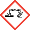 5 - <10 %XXXXIdentyfikacjaOkreślony limit stężeniaAlkohole, C12-C14, etoksylowane, siarczan, sól sodowa CAS: 68891-38-3WE: 500-234-8% (w/w) >=10: Eye Dam.. 1 - H3185<= % (w/w) <10: Eye Irrit. 2 - H319Krótkie narażenieKrótkie narażenieDługie narażenieDługie narażenieIdentyfikacjaIdentyfikacjaEfekty systemoweEfekty lokalneEfekty systemoweEfekty lokalneAlkohole, C12-C14, etoksylowane, siarczan, sól sodowa CAS: 68891-38-3EC: 500-234-8Podanie doustneNie dotyczyNie dotyczyNie dotyczyNie dotyczyAlkohole, C12-C14, etoksylowane, siarczan, sól sodowa CAS: 68891-38-3EC: 500-234-8Kontakt ze skórąNie dotyczyNie dotyczy2750 mg/kgNie dotyczyAlkohole, C12-C14, etoksylowane, siarczan, sól sodowa CAS: 68891-38-3EC: 500-234-8WdychanieNie dotyczyNie dotyczy175 mg/m³Nie dotyczyKrótkie narażenieKrótkie narażenieDługie narażenieDługie narażenieIdentyfikacjaIdentyfikacjaEfekty systemoweEfekty lokalneEfekty systemoweEfekty lokalneAlkohole, C12-C14, etoksylowane, siarczan, sól sodowa CAS: 68891-38-3EC: 500-234-8Podanie doustneNie dotyczyNie dotyczy15 mg/kgNie dotyczyAlkohole, C12-C14, etoksylowane, siarczan, sól sodowa CAS: 68891-38-3EC: 500-234-8Kontakt ze skórąNie dotyczyNie dotyczy1650 mg/kgNie dotyczyAlkohole, C12-C14, etoksylowane, siarczan, sól sodowa CAS: 68891-38-3EC: 500-234-8WdychanieNie dotyczyNie dotyczy52 mg/m³Nie dotyczyIdentyfikacjaAlkohole, C12-C14, etoksylowane, siarczan, sól sodowa CAS: 68891-38-3EC: 500-234-8STP10000 mg/LWoda słodka0,24 mg/lAlkohole, C12-C14, etoksylowane, siarczan, sól sodowa CAS: 68891-38-3EC: 500-234-8Gleba7,5 mg/kgWoda morska0,024 mg/lAlkohole, C12-C14, etoksylowane, siarczan, sól sodowa CAS: 68891-38-3EC: 500-234-8Uwalnianie przerywane0,071 mg/lOsad (woda słodka)0,917 mg/kgAlkohole, C12-C14, etoksylowane, siarczan, sól sodowa CAS: 68891-38-3EC: 500-234-8Podanie doustneNie dotyczyOsad (woda morska)0,092 mg/kgPiktogramPPEEtykietowanieNorma CENUwagi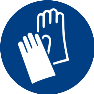 Obowiązkowa ochrona rąkRękawice ochronne chroniące przed drobnymi zagrożeniami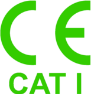 W przypadku jakichkolwiek oznak uszkodzenia rękawice należy wymienić. W przypadku długotrwałego kontaktu z produktem dla użytkowników profesjonalnych/przemysłowych zalecamy stosowanie rękawic CE III zgodnych z normami EN 420:2004+A1:2010 i EN ISO 374-1:2016+A1:2018.PiktogramPPEEtykietowanieNorma CENUwagi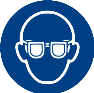 Obowiązkowa ochrona twarzyPanoramiczne szyby chroniące przed zachlapaniem/odpryskami.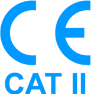 EN 166:2002EN ISO 4007:2018Czyścić codziennie i okresowo dezynfekować zgodnie z instrukcjami producenta. Stosować w przypadku ryzyka zachlapania.PiktogramPPEEtykietowanieNorma CENUwagiOdzież roboczaWymienić przed wystąpieniem jakichkolwiek oznak pogorszenia jakości. W przypadku okresów długotrwałego narażenia na działanie produktu dla użytkowników profesjonalnych/przemysłowych zaleca się stosowanie CE III, zgodnie z przepisami EN ISO 6529:2013, EN ISO 6530:2005, EN ISO 13688:2013,EN 464:1994.Antypoślizgowe obuwie roboczeEN ISO 20347:2012Wymienić przed wystąpieniem jakichkolwiek oznak pogorszenia jakości. W przypadku długotrwałego narażenia na działanie produktu dla użytkowników profesjonalnych/przemysłowych zaleca się stosowanie CE III, zgodnie z przepisami EN ISO 20345:2012 i EN 13832-1:2007.Środek nadzwyczajnyStandardyŚrodek nadzwyczajnyStandardy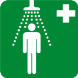 Prysznic awaryjnyANSI Z358-1ISO 3864-1:2011, ISO 3864-4:2011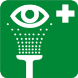 Stacje przemywania oczuDIN 12 899ISO 3864-1:2011, ISO 3864-4:2011SEKCJA 9: WŁAŚCIWOŚCI FIZYCZNE I CHEMICZNESEKCJA 9: WŁAŚCIWOŚCI FIZYCZNE I CHEMICZNE9.1Informacje o podstawowych właściwościach fizycznych i chemicznych:Pełne informacje można znaleźć w arkuszu danych produktu.Wygląd:Stan fizyczny w temperaturze 20°C: 	CieczWygląd:	PrzezroczystyKolor:                                                                          RóżowyZapach: 	CharakterystycznyPróg zapachu: 	Nie dotyczy *.Lotność:Temperatura wrzenia przy ciśnieniu atmosferycznym: 	100 ºCCiśnienie pary przy 20°C: 	2350 PaCiśnienie pary przy 50°C: 	12379,5 Pa (12,38 kPa)Szybkość parowania przy 20°C:	Nie dotyczy *.Opis produktu:Gęstość przy 20°C: 	1038,4 kg/m³Gęstość względna przy 20 °C: 	1,038Lepkość dynamiczna w temperaturze 20°C:	Nie dotyczy *.Lepkość kinematyczna w temperaturze 20°C: 	Nie dotyczy *.Lepkość kinematyczna w temperaturze 40°C:	Nie dotyczy *.*Nie dotyczy ze względu na charakter produktu, który nie dostarcza informacji na temat zagrożeń.SEKCJA 9: WŁAŚCIWOŚCI FIZYCZNE I CHEMICZNE (ciąg dalszy)SEKCJA 9: WŁAŚCIWOŚCI FIZYCZNE I CHEMICZNE (ciąg dalszy)Stężenie: 	Nie dotyczy *.pH:	3Gęstość pary przy 20°C:	Nie dotyczy *.Współczynnik podziału n-oktanol/woda 20 ºC:	Nie dotyczy *.Rozpuszczalność w wodzie w temperaturze 20ºC:	Nie dotyczy *Właściwości rozpuszczalności: 	Nie dotyczy *.Temperatura rozkładu: 	Nie dotyczy *.Temperatura topnienia/krzepnięcia:	Nie dotyczy *.Palność:Temperatura zapłonu: 	Niepalny (>60 ºC)Palność (ciała stałego, gazu):	Nie dotyczy *.Temperatura samozapłonu: 	225 ºCDolna granica palności: 	Nie dotyczy *.Górna granica palności:	Nie dotyczy *.Charakterystyka cząstek:Mediana ekwiwalentu średnicy: 	Nie dotyczy9.2Inne informacje:Informacje dotyczące klas zagrożenia fizycznego:Właściwości wybuchowe:	Nie dotyczy *.Właściwości utleniające:	Nie dotyczy *.Działanie żrące na metale:	Nie dotyczy *.Ciepło spalania: 	Nie dotyczy *.Aerozole - całkowita zawartość procentowa (wagowo) substancji łatwopalnych:                                Nie dotyczy*:Inne właściwości bezpieczeństwa:Napięcie powierzchniowe w temperaturze 20°C:	Nie dotyczy *.Współczynnik załamania światła: 	Nie dotyczy *.*Nie dotyczy ze względu na charakter produktu, który nie dostarcza informacji na temat zagrożeń.Wstrząsy i tarcieKontakt z powietrzemWzrost temperaturyŚwiatło słoneczneWilgotnośćNie dotyczyNie dotyczyNie dotyczyNie dotyczyNie dotyczyKwasyWodaMateriały utleniająceMateriały palneInneUnikać silnych kwasówNie dotyczyNie dotyczyNie dotyczyUnikać zasad i silnych zasadIdentyfikacjaToksyczność ostraToksyczność ostraRodzajAlkohole, C12-C14, etoksylowane, siarczan, sól sodowa CAS: 68891-38-3WE: 500-234-8LD50 podanie doustne4100 mg/kgSzczurAlkohole, C12-C14, etoksylowane, siarczan, sól sodowa CAS: 68891-38-3WE: 500-234-8LD50 kontakt ze skórą>2000mg/kgAlkohole, C12-C14, etoksylowane, siarczan, sól sodowa CAS: 68891-38-3WE: 500-234-8LC50 wdychanie>5mg/LIdentyfikacjaStężenieStężenieGatunekRodzajAlkohole, C12-C14, etoksylowane, siarczan, sól sodowa CAS: 68891-38-3WE: 500-234-8LC507,1 mg/L (96 h)Danio rerioRybaAlkohole, C12-C14, etoksylowane, siarczan, sól sodowa CAS: 68891-38-3WE: 500-234-8EC507,4 mg/L (48 h)Daphnia magnaSkorupiakAlkohole, C12-C14, etoksylowane, siarczan, sól sodowa CAS: 68891-38-3WE: 500-234-8EC5027 mg/L (72 h)Scenedesmus subspicatusGlonyIdentyfikacjaStężenieStężenieGatunekRodzajAlkohole, C12-C14, etoksylowane, siarczan, sól sodowaCAS: 68891-38-3 WE: 500-234-8NOEC0,2 mg/lOncorhynchus mykissRybaAlkohole, C12-C14, etoksylowane, siarczan, sól sodowaCAS: 68891-38-3 WE: 500-234-8NOEC0,27 mg/lDaphnia magnaSkorupiakIdentyfikacja             Degradowalność             Degradowalność                    Biodegradowalność                    BiodegradowalnośćAlkohole, C12-C14, etoksylowane, siarczan, sól sodowa CAS: 68891-38-3WE: 500-234-8BOD5Nie dotyczyStężenie10,5 mg/lAlkohole, C12-C14, etoksylowane, siarczan, sól sodowa CAS: 68891-38-3WE: 500-234-8CODNie dotyczyOkres28 dniAlkohole, C12-C14, etoksylowane, siarczan, sól sodowa CAS: 68891-38-3WE: 500-234-8BOD5/CODNie dotyczy% biodegradowalności100 %KodOpisKlasa odpadów (rozporządzenie (UE) nr 1357/2014)20 01 30detergenty inne niż wymienione w 20 01 29NiebezpiecznySkładnikPrzedział stężeniaNiejonowe środki powierzchniowo czynne% (w/w) < 5Anionowe środki powierzchniowo czynne5 <= % (w/w) < 15